Opening Hymn “By Grace I’m Saved”	# 566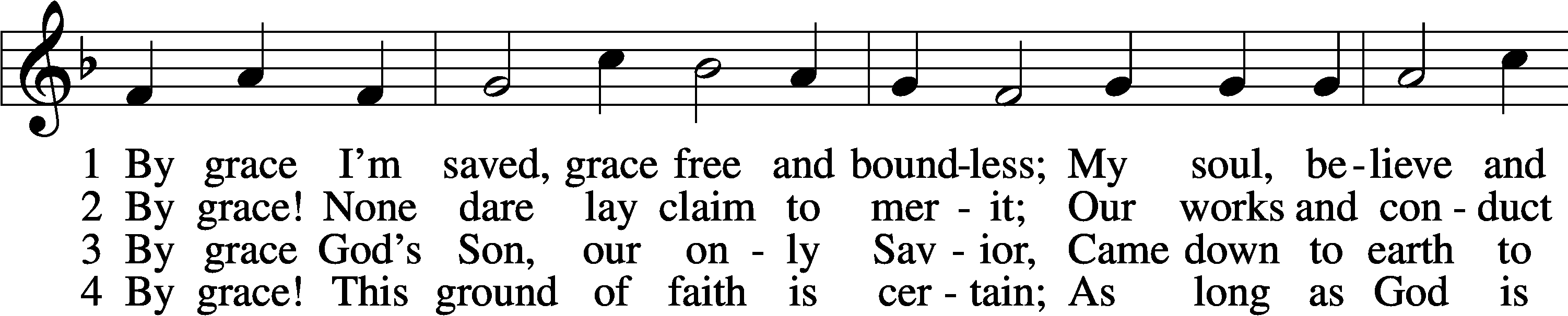 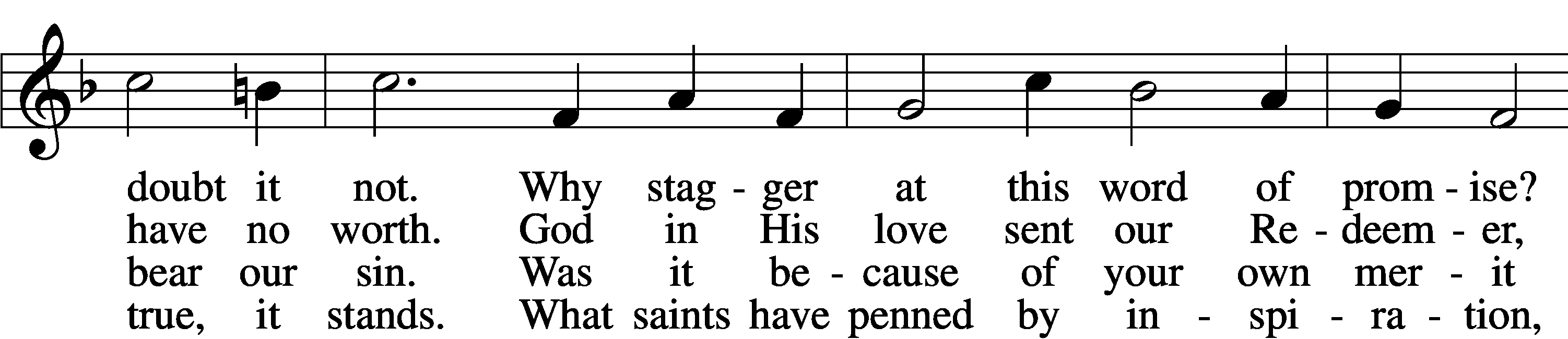 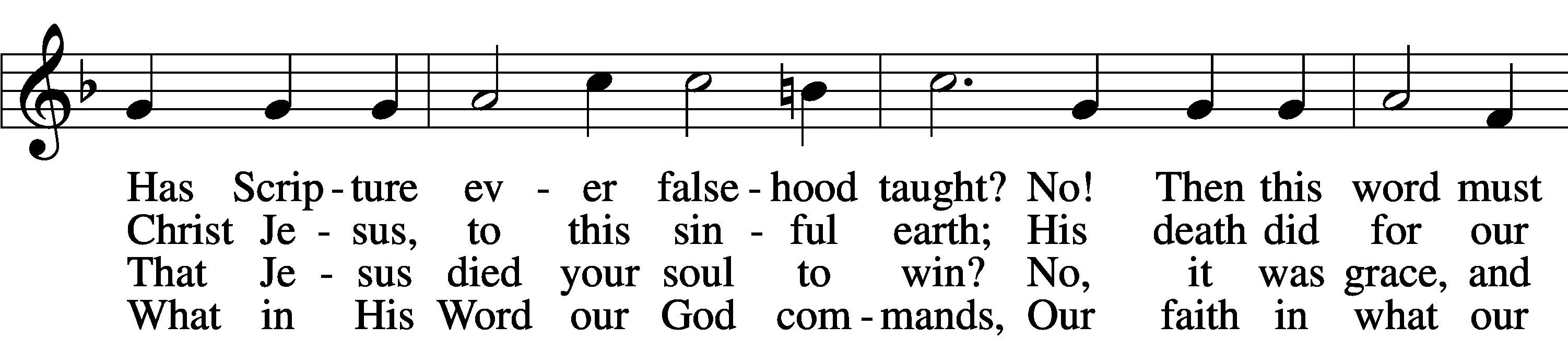 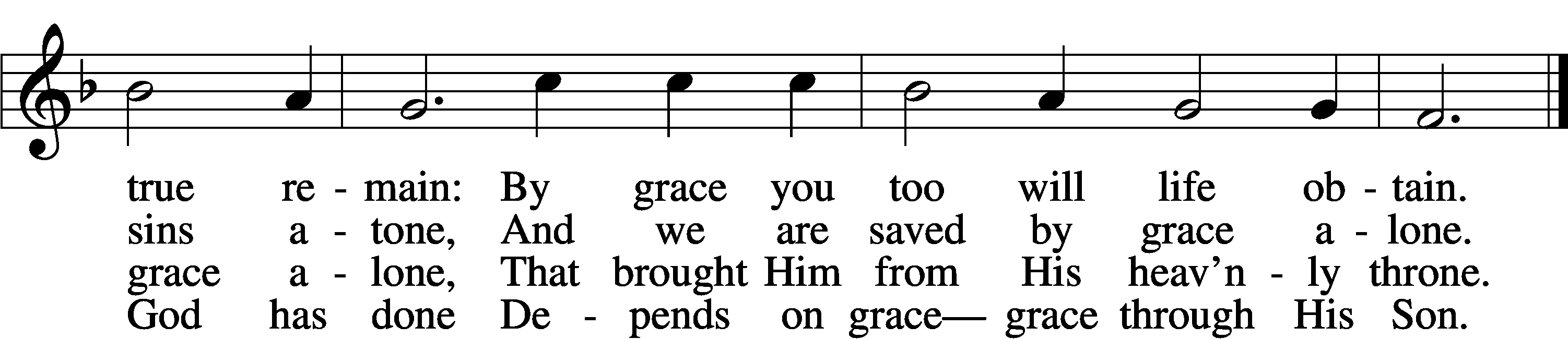 5	By grace to timid hearts that tremble,
    In tribulation’s furnace tried,
By grace, in spite of fear and trouble,
    The Father’s heart is open wide.
Where could I help and strength secure
If grace were not my anchor sure?6	By grace! On this I’ll rest when dying;
    In Jesus’ promise I rejoice;
For though I know my heart’s condition,
    I also know my Savior’s voice.
My heart is glad, all grief has flown
Since I am saved by grace alone.Text: Christian Ludwig Scheidt, 1709–61; tr. The Lutheran Hymnal, 1941, alt.
Tune: Cornelius Heinrich Dretzel, 1697–1775
Text and tune: Public domainSermon Hymn “God Loved the World So That He Gave”                   	# 571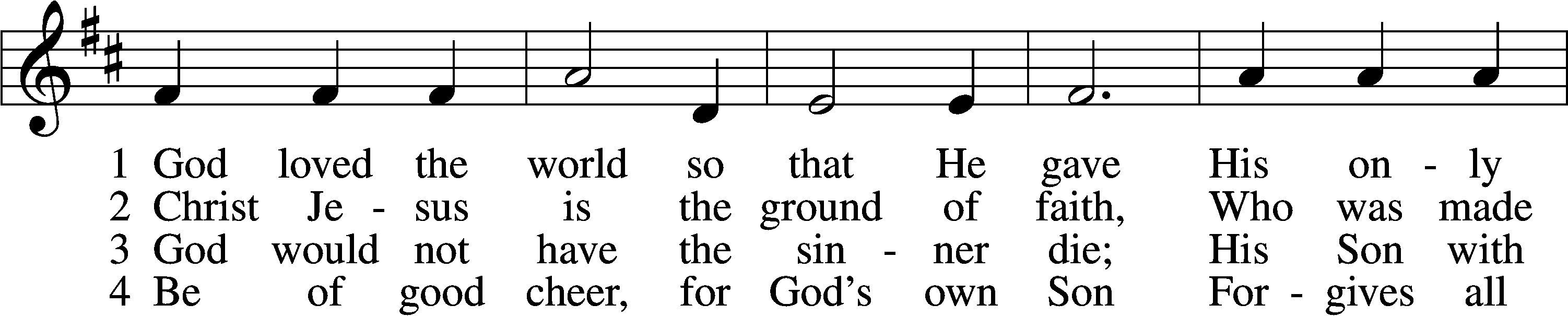 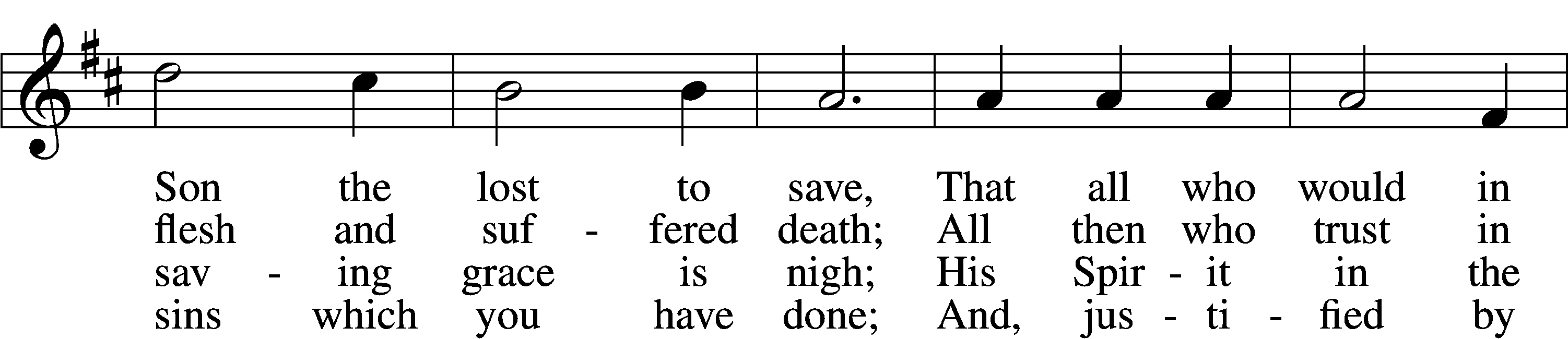 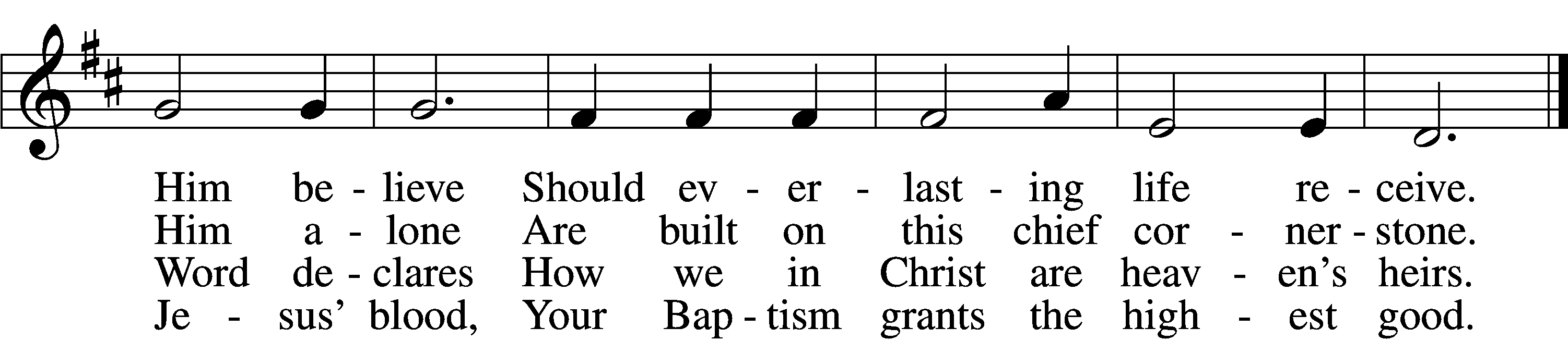 5	If you are sick, if death is near,
This truth your troubled heart can cheer:
Christ Jesus saves your soul from death;
That is the firmest ground of faith.D	6	Glory to God the Father, Son,
And Holy Spirit, Three in One!
To You, O blessèd Trinity,
Be praise now and eternally!Text: Heiliges Lippen- und Hertzens-Opffer, c. 1778, Stettin; tr. August Crull, 1845–1923, alt.
Tune: George J. Elvey, 1816–93
Text and tune: Public domainClosing Hymn “My Faith Looks Up to Thee”	# 702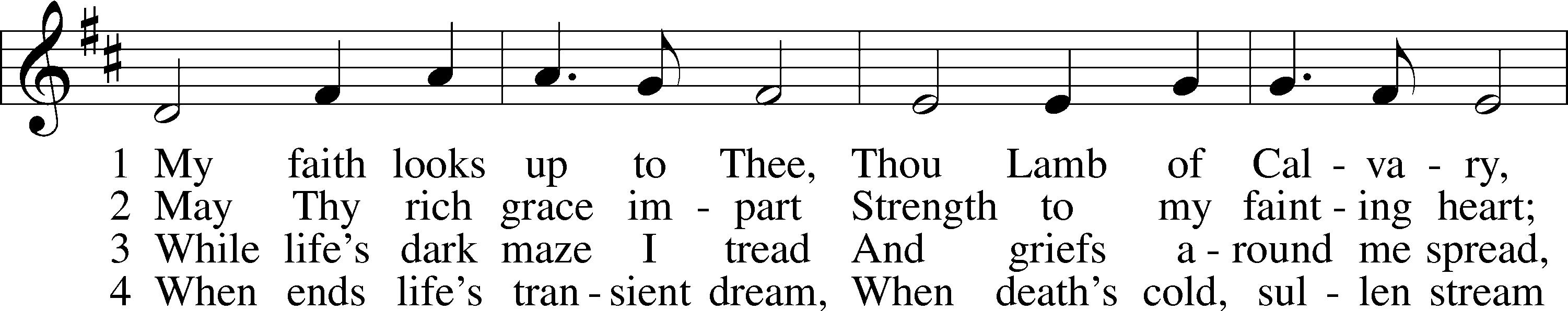 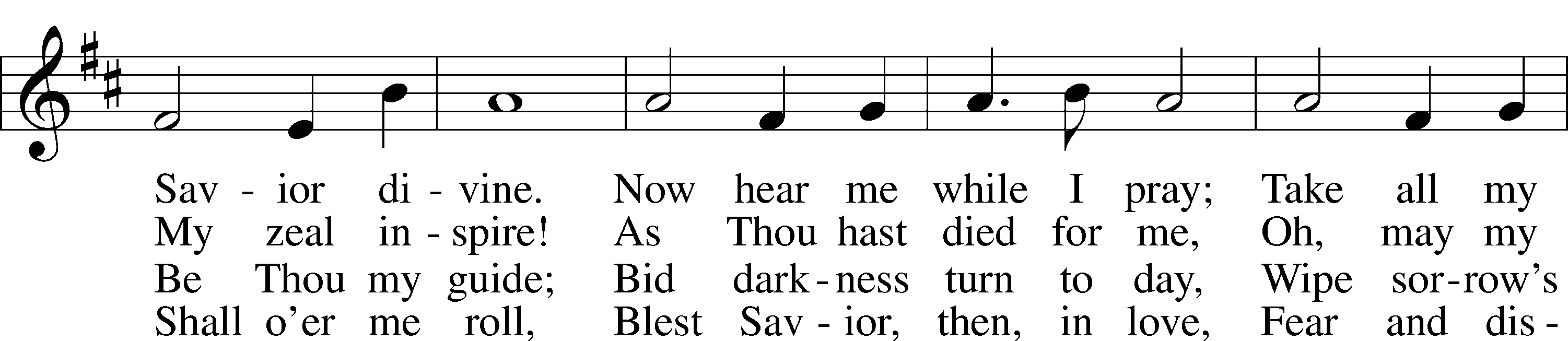 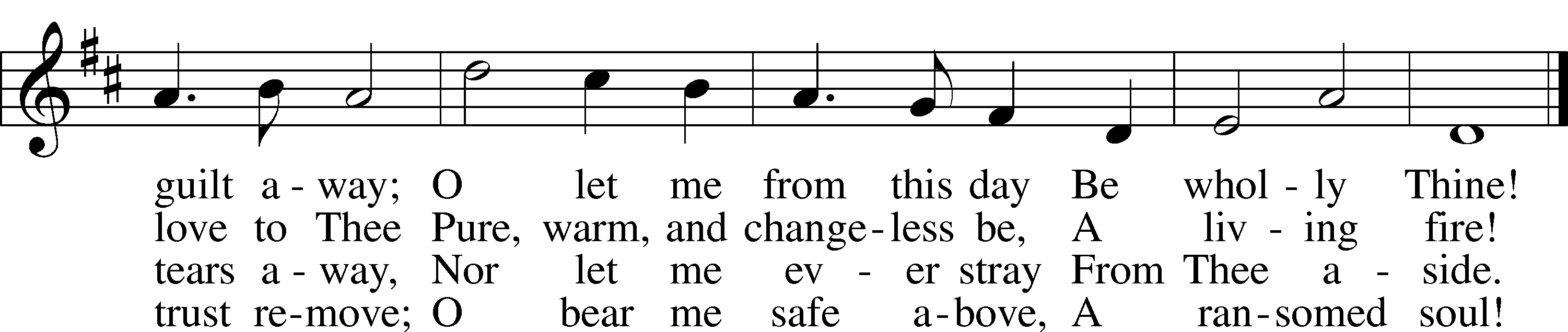 Text: Ray Palmer, 1808–87
Tune: Lowell Mason, 1792–1872
Text and tune: Public domain